Meeting Agenda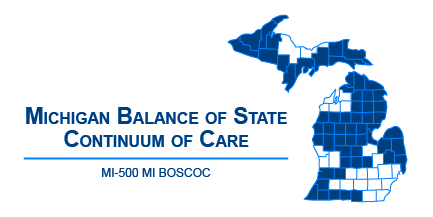 Michigan Balance of State Continuum of Care Governance Council MeetingNovember 8, 201810:00 am - 12:00 p.m.Webinar: https://attendee.gotowebinar.com/register/12928096750612275310:00-10:05Welcome and Introduction	10:05-10:10Review/Approve Agenda (action item)10:10-10:15 Review/Approve October 17 Meeting Minutes (action item)10:15-10:45(30 minutepresentation and Q & A)2019 Point In Time Count – Christina Soulard, Coordinator Committee UpdatesCommittee Updates10:45-10:55Coordinated Entry – Ashley Halladay-Schmandt10:55-11:05Finance – Denise Cornelius11:05-11:15Performance and Outcomes – Alice StoneReview/Approve Drafted Policy and Procedures (action item)11:15-11:25Membership and Nominating – Christa Jerome11:25-11:35Contractual Oversight – Denise Cornelius11:35-11:45HUD CoC Application and Evaluation – Lori Pieri 11:45-11:55Vulnerable Populations – Bill Jessup11:55-12:00Public Comment/AnnouncementsAdjournAdjournNext MI BOSCOC Governance Council MeetingThursday, December 13, 201810am to 12pmNext MI BOSCOC Governance Council MeetingThursday, December 13, 201810am to 12pm